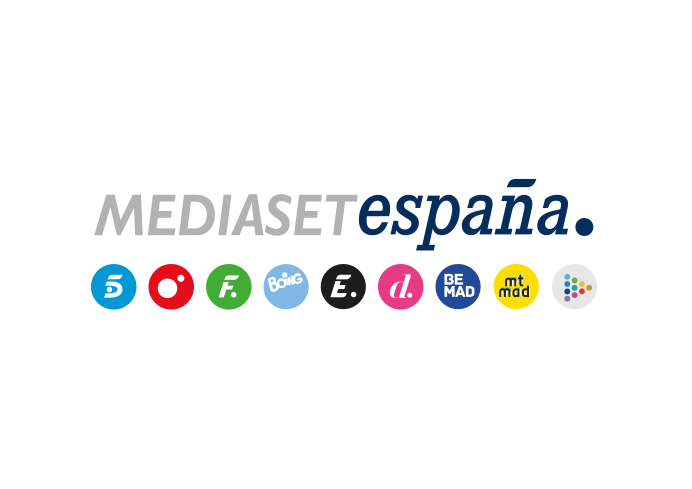 Madrid, 1 de febrero de 2021Los cuartos de final de Copa del Rey, última ronda a partido único, en Cuatro y TelecincoMañana martes (21:00h), en Cuatro, U.D. Almería – Sevilla F.C.El miércoles (21:00h), en Telecinco, Granada C.F. – F.C. Barcelona.Ya está en juego el pase a semifinales. La Copa del Rey llega a los cuartos de final, fase decisiva y última del ‘torneo del K.O.’ que se jugará a partido único y de la que Mediaset España ofrecerá dos encuentros en Telecinco y Cuatro, en Mitele y en la app de Deportes Cuatro: Mañana martes (21:00h), Cuatro ofrece un derbi andaluz inédito en la historia de la Copa del Rey: una de las grandes sorpresas de la competición, la U.D. Almería, único equipo de Segunda que se mantiene a flote tras eliminar a dos equipos de Primera, se enfrenta al Sevilla F.C. en el Estadio de los Juegos Mediterráneos. José Antonio Luque se encargará de la narración, apoyada con los comentarios de Kiko Narváez y Fernando Morientes.El miércoles, también a las 21:00h, Telecinco retransmitirá el encuentro entre el Granada C.F. y el F.C. Barcelona, un choque que no se producía en Copa del Rey desde mediados del siglo XX. Los de Koeman viajan por segunda vez en lo que va de año al Nuevo Los Cármenes buscando derrotar otra vez a los nazaríes, tras el 4-0 con el que se impusieron en LaLiga. La narración correrá a cargo de Manu Carreño, también acompañado por Kiko Narváez y Fernando Morientes. Mediaset España está emitiendo en abierto la Copa del Rey a razón de dos partidos por cada ronda hasta las semifinales, cuyos cuatro partidos -ya a ida y vuelta- ofrecerá junto a la gran final.